Young Leaders Forum is looking for 8-10 young adults who have a drive for community engagement and a commitment for social justice. Young Leaders Forum is a completely youth led program. We need your voice, your experiences and your passion to identify a community need and create change around it!Young Leaders Complete Application Checklist:Application Questions CompletedShort Recommendation from any adult in your life/communityApplication due May 15th. You’ll receive a response a 48 hours. If asked for an interview, please make sure you contact Brenda if you see a schedule conflict.Full Name:		 High School:		 Email:	Date:	 Grade:	 Phone:		Think carefully, will you be away or busy during between June through September? If so, please be as specific as possible with dates, activities or other commitments during this time.Young Leaders Forum covers a variety of important topics (identity, community, story telling, parents, bullying, equality, leadership etc.) What are some issues or topics that are important to you?Please answer the following short discussion questions. If you wish to submit handwritten or typed responses, you may attach extra papers to your application. We are looking for your voice and your perspective on these topics.What are some challenges or needs you see in your community? How do you envision your role as a leader to address these issues?Colorado has a long history of welcoming refugee and other immigrants. In your opinion, share with us what integration means?Are community and identity related? Please share with us your perspective on how they are related or why they are separate.Turn in APPLICATIONS to Brenda Herrera Moreno
brenda@acc-den.org864-221-4623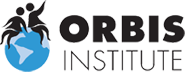 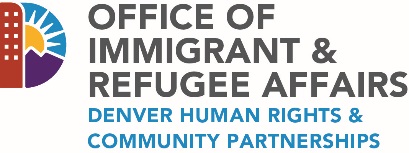 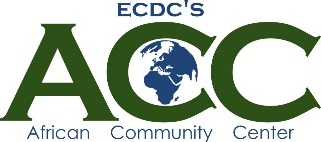 Yound Leaders Forum is Supported By: